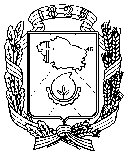 муниципальное бюджетное образовательное учреждениедополнительного образования детей«ЦЕНТР ДЕТСКОГО И ЮНОШЕСКОГО ТУРИЗМА И ЭКСКУРСИЙ» ГОРОДА НЕВИННОМЫССКАПРИКАЗ«27» января 2013 г.	№ 12Об утверждении Плана мероприятийпо  противодействию коррупции в МБОУ ДОД ЦДЮТЭ  на 2013-2015гг.В соответствии с Распоряжением Администрации города Невинномысска от 21.01.2014г. № 3-р «О внесении изменений в Распоряжение администрации города Невинномысска от 29.12.2012г. № 207-Р«Об утверждении Плана мероприятий по  противодействию коррупции в сфере деятельности администрации города Невинномысска на 2013-2015гг.»ПРИКАЗЫВАЮ: Утвердить состав комиссии МБОУ ДОД ЦДЮТЭ по противодействию коррупции в следующем составе:Председатель                директор МБОУ ДОД ЦДЮТЭГ.А.АнуроваСекретарь                                        методист С.В.СылкаЧлены рабочей группы                  зам. дир. по УВР Т.Ф. Еремченко 				зам. директора по АХР  С.Н.КлюжеваУтвердить прилагаемый План мероприятий по противодействию коррупции в МБОУ ДОД ЦДЮТЭ на 2013-2015гг.Контроль за исполнением настоящего приказа оставляю за собой.С приказом ознакомлены:   Г.А.АнуроваС.В.СылкаТ.Ф.ЕремченкоА.П.Клюжева                   Директор                                         Г.А.АнуроваУТВЕРЖДЕН                  Приказом МБОУ ДОД ЦДЮТЭ                   № 12  от « 27 » января 2014 г. ПЛАН             мероприятий по противодействию коррупции в МБОУ ДОД ЦДЮТЭна 2013-2015гг.н/пМероприятиеСрок исполненияОтветственный исполнительОрганизационно-правовые меры по внедрению антикоррупционных механизмов противодействия коррупции Организационно-правовые меры по внедрению антикоррупционных механизмов противодействия коррупции Организационно-правовые меры по внедрению антикоррупционных механизмов противодействия коррупции Организационно-правовые меры по внедрению антикоррупционных механизмов противодействия коррупции 1Создание комиссии по противодействию коррупции (далее Комиссия) и разработка Положения о КомиссииЯнварь 2014Г.А.Анурова2Организация проверки должностных инструкций сотрудников МБОУ ДОД ЦДЮТЭ на предмет наличия в них положений, способствующих коррупционным проявлениям.постоянноТ.Ф.Еремченко3Обеспечение участия сотрудников в учебно-методических семинарах, конференциях, курсах повышения квалификации.По мере поступления предложенийТ.Ф.Еремченко4Реализация комплекса организационных разъяснительных и иных мер по недопущению сотрудниками поведения, которое может восприниматься окружающими как обещание или предложение дачи взятки, либо, как согласие принять взятку или просьба о дачи взятки. постоянноГ.А.Анурова5Размещение в здании МБОУ ДОД ЦДЮТЭ памяток для граждан об общественно-опасных последствиях проявления коррупции постоянноА.П.КлюжеваМеры по совершенствованию организации деятельности по размещению муниципальных заказовМеры по совершенствованию организации деятельности по размещению муниципальных заказовМеры по совершенствованию организации деятельности по размещению муниципальных заказовМеры по совершенствованию организации деятельности по размещению муниципальных заказов6Контроль за размещением заказов на поставки товаров, выполнение работ, оказание услуг для МБОУ ДОД ЦДЮТЭ, в соответствии с требованиями федерального закона от 05.04.2013г. № 44-ФЗ «О контрактной системе в сфере закупок товаров, работ услуг для обеспечения государственных и муниципальных нужд»» эффективное и целевое расходование средств бюджета города (в сфере деятельности МБОУ ДОД ЦДЮТЭ)постоянноА.П.Клюжева7Обеспечение контроля за выполнением принятых контрактных обязательств в МБОУ ДОД ЦДЮТЭпостоянноА.П.КлюжеваВнедрение антикоррупционных механизмов в рамках реализации законодательства о муниципальной службеВнедрение антикоррупционных механизмов в рамках реализации законодательства о муниципальной службеВнедрение антикоррупционных механизмов в рамках реализации законодательства о муниципальной службеВнедрение антикоррупционных механизмов в рамках реализации законодательства о муниципальной службе8Обеспечение деятельности комиссии по соблюдению требований к служебному поведению сотрудников МБОУ ДОД ЦДЮТЭпостоянноТ.Ф.Еремченко Мероприятия по профилактики коррупции в экономической и социальной сфере Мероприятия по профилактики коррупции в экономической и социальной сфере Мероприятия по профилактики коррупции в экономической и социальной сфере Мероприятия по профилактики коррупции в экономической и социальной сфере9Проведение организационных и практических мероприятий по недопущению практики незаконного сбора денежных средств в МБОУ ДОД ЦДЮТЭ с родителей (законных представителей) обучающихся, воспитанников, в том числе благотворительных взносов.постоянноГ.А.Анурова10Внедрение системы анкетирования среди участников образовательного процесса с включением вопросов, касающихся проявления «бытовой коррупции» в МБОУ ДОД ЦДЮТЭежегодноС.В.Сылка